Comment: 		Overall good. Lot of typos and spelling mistakes.Q No. 1 	Show that set of all polynomials of degree at-most 2 with scalars from  is vector space over field ℝSolution:First we have to check that either given polynomial is vector space or not.so we have to check all (TEN) properties     (u+v)  is close under addition .   where u+v ∈V                p(x) = a2x2+a1x1+a0                     q(x) = b2x2+b1x1+b0             Now we have to add these above equations as;              p(x) +q(x) = a2x2+a1x1+a0 +b2x2+b1x1+b0                      rearrange the same coefficients             = (a2x2+b2x2) + (a1x1+b1x1) +(a0+b0)                           take common variable                = x2(a2+b2) + x1(a1+b1) + (a0+b0) where a,b ∈ ℝ              hence this is closed under addition.  2.         (u+v) = (v+u)  Commutative property           = (a2x2+a1x1+a0 ) +(b2x2+b1x1+b0) where u,v ∈ V          =(b2x2+b1x1+b0)  +  (a2x2+a1x1+a0 )   = v+u.                  hence u+v=v+u  3.            u+(v+w) = (u+v)w     associative property   where u,v, and w ∈ V         = a2x2+a1x1+a0 (+b2x2+b1x1+b0 + c2x2+c1x1+c0 )         = (a2x2+a1x1+a0  + b2x2+b1x1+b0) +( c2x2+c1x1+c0 )               hence u+(v+w) = (u+v)+w 4.           u+0 = u   additive identity  where u ∈ V            = a2x2+a1x1+a0 +0 = a2x2+a1x1+a0                 hence u+0 = u 5.           u+(-u) = 0      where u ∈ V              = a2x2+a1x1+a0  + (-a2x2-a1x1-a0 ) = 0                hence u+(-u) = 0       6.           cu    closed under scalar multiplication                 where c,a ∈ ℝ              c(a2x2+a1x1+a0  ) =  c a2x2+ca1x1+ca0                hence cu is closed under multiplication 7.           c(u+v) = cu + cv    distributive property              where c ∈ ℝ                          c(a2x2+a1x1+a0 +b2x2+b1x1+b0) multiply c     inside the brackets                c a2x2+ca1x1+ca0 +cb2x2+cb1x1+cb0                       c(a2x2+a1x1+a0) + c(b2x2+b1x1+b0)                       cu + cv                 hence   c(u+v) = cu + cv 8.             (c+d)u = cu + du   distributive property   c,d ∈ ℝ                  (c+d) + (a2x2+a1x1+a0 )                 =   (c a2x2+ca1x1+ca0 ) + (da2x2+da1x1+da0)                    take c and d as common                   c(a2x2+a1x1+a0) + d(a2x2+a1x1+a0)                  cu + du                  hence  (c+d)u = cu + du  9.              c(du) = (cd)u associative property c,d ∈ ℝ               c[d(a2x2+a1x1+a0)] = c( da2x2+da1x1+da0)                     (cda2x2+cda1x1+cda0)    take c and d as common  then (cd)a2x2+a1x1+a0                                     hence   c(du) = (cd)u10.               1.u = u                    1.(a2x2+a1x1+a0) = (a2x2+a1x1+a0)                     hence QNO.02  Define spain of a set in vector space. Show that span of  any set in vector space is subspace over same field of vector space.ANS   The set of all linear combinations of elements of S is called the LINEAR SPAN. And it is denoted by ⟨S⟩ Let V be vector space and S⊂V where S ={v1,v2,v3...vn}Liner span is also defiend as all linear combination of vi, i=1,2,3...n  each vector vi in S is linear combination of v1,v2,v3...vnVVi = 0v1+0v2+0v3...+0vi-1+1vi+0vi+1+...0vnThus ⟨S⟩ contains each vectors vi belonging to S i.e S⊂⟨S⟩Q NO.03 Consider set of four polynomials S = {p1(x) = 1+x+x2, p2(x) = x+2x2, p3(x) = -1 and p4(x) = x2}.Show that span (S) is subspace of P2[ℝ(x)].ANS  V = ℝ4 = ℝ2× ℝ2 = {(x,y), (x,y)}S ={(1+x+x2),( x+2x2), (-1), (x2)}Span (s) = av1 + bv2 + cv3 + dv4= a(1+x+x2) + b(x+2x2) + c(-1) + d (x2)a +ax+ax2 + bx+2bx2-c+dx2s1,s2,s3,s4 ∈⟨S⟩S1 = a1(1+x+x2) + b1( x+2x2) + c1(-1) + d1 (x2)S2 = a2(1+x+x2) + b2( x+2x2) + c2(-1) + d2 (x2)S3= a3(1+x+x2) + b3( x+2x2) + c3(-1) + d3 (x2)S4= a4(1+x+x2) + b4( x+2x2) + c4(-1) + d4 (x2)S1 = a1+a1x+a1x2 + b1x+2b1x2 –c1+d1x2S2 = a2+a2x+a2x2 + b2x+2b2x2 –c2 +d2x2S3 = a3+a3x+a3x2 + b3x+2b3x2 –c3 +d3x2S4 = a4+a4x+a4x2 + b4x+2b4x2 –c4 +d4x2⇒ a1+a1x+a1x2 + b1x+2b1x2 –c1+d1x2 + a2+a2x+a2x2 + b2x+2b2x2 –c2 +d2x2 + a3+a3x+a3x2 + b3x+2b3x2 –c3 +d3x2 + a4+a4x+a4x2 + b4x+2b4x2     –c4 +d4x2(a1+ a2+ a3+ a4) + (a1x + a2x + a3x + a4x) + (a1x2 + a2x2 + a3x2 + a4x2) +( b1x + b2x + b3x + b4x) +( 2b1x2 +2b2x2 +2b3x2 +2b4x2 ) + (–c1 –c2 –c3–c4) + (d1x2 + d2x2 + d3x2 + d4x2)⇒ (a1+ a2+ a3+ a4) + x(a1+ a2+ a3+ a4) + x2(a1+ a2+ a3+ a4) ⇒ x(b1+ b2+ b3 + b4) +2 x2(b1+ b2+ b3 + b4) ⇒(–c1 –c2 –c3–c4) ⇒ x2 (d1 + d2+ d3 + d4) Take (a1+ a2+ a3+ a4), (b1+ b2+ b3 + b4) (–c1 –c2 –c3–c4), (d1 + d2+ d3 + d4) as common then;[(a1+ a2+ a3+ a4) (1+x+x2)] +[(b1+ b2+ b3 + b4) ( x+2x2)] –[ (c1 +c2 +c3+c4)( –1)] +[(d1 + d2+ d3 + d4)( x2)]Let suppose (a1+ a2+ a3+ a4) = a         (b1+ b2+ b3+ b4)=b          (c1 +c2 +c3+c4)=c              (d1 + d2+ d3 + d4)=d       a(1+x+x2) + b( x+2x2) +(–c ) + d(x2).Q NO.04 Construct Basis of S in Q N0.03 from given four polynomials (vectors).ANS  Let p2 be the vector space of all polynomials with real coefficients of degree at most 2.Let  S= {p1I(x),p2(x),p3(x),p4(x)}Where       p1(x) = 1+x+x2, p2(x) = x+2x2, p3(x) = -1 and p4(x) = x2find a basis of p2 among the vectors of S. The vector space p2 has a basis B ={1,x,x2} and the dimension of p2  is 3.The co_ordinate vectors with respect to this basis are [p1(x)]B =      [p2(x)]B =   [p3(x)]B =    [p4(x)]B =   Consider the vector space span (T)T ={ [p1(x)]B, [p2(x)]B, [p3(x)]B, [p4(x)]}We determine a basis vector of span (T) among vectors in T,Consider the matrix A whose column vectors are the co-ordinates vectors A =  R2-R1,R3-R1   R3-R2{ [p1(x)]B, [p2(x)]B, [p3(x)]B, [p4(x)]}  is a BASIS of the vector space span (T).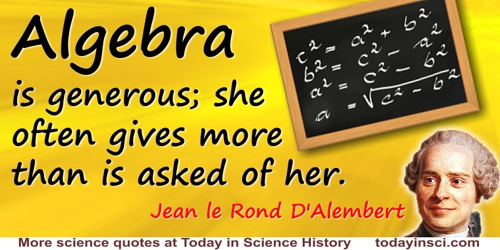 Reffered by Dr. Abdul _Hannan SheikhTeam  Alge-BrosTyped by Haseeb Ahmed Tunio( F18BS(MS)11)Muzzafar Chandio (F18BS(MS)13)Naila Mallah(F18BS(MS)46)Shaan Kalhoro(F18BS(MS)69)